Resumen de beneficios y cobertura: Lo que cubre este plan y lo que usted paga por los servicios cubiertos	Período de cobertura: [See Instructions]	: 		Cobertura para: ___________ | Tipo de plan: ______Servicios excluidos y otros servicios cubiertos:Su derecho a continuar con la cobertura: Hay organismos que pueden ayudarlo si quiere mantener la cobertura después de que esta finalice. La información de contacto de esos organismos es: [insert State, HHS, DOL, and/or other applicable agency contact information]. Es posible que haya otras opciones de cobertura disponibles para usted, como contratar una cobertura de seguro individual a través del Mercado de Seguros Médicos. Para obtener más información sobre el Mercado, visite www.HealthCare.gov o llame al 1-800-318-2596.Su derecho a presentar una queja o una apelación: Hay organismos que pueden ayudarlo si tiene una queja contra su plan por la denegación de una reclamación. Esta queja se denomina queja formal o apelación. Para obtener más información sobre sus derechos, consulte la explicación de beneficios que recibirá por dicha reclamación médica. Los documentos de su plan también dan toda la información para presentar una reclamación, una apelación o una queja formal por cualquier motivo a su plan. Para obtener más información sobre sus derechos, sobre este aviso o si necesita ayuda, comuníquese con: [insert applicable contact information from instructions].¿Este plan proporciona cobertura esencial mínima? [Sí/No]La cobertura esencial mínima generalmente incluye planes, seguros médicos disponibles a través del Mercado u otras pólizas de mercado individuales, Medicare, Medicaid, CHIP, TRICARE y otras coberturas específicas. Si usted es elegible para determinados tipos de cobertura esencial mínima, tal vez no sea elegible para el crédito fiscal para primas del plan.¿Cumple este plan el valor mínimo estándar? [Sí/No]Si su plan no cumple con el valor mínimo estándar, es posible que cumpla con los requisitos para recibir un crédito fiscal para primas del plan que lo ayudará a pagar un plan en el Mercado.Servicio de acceso a idiomas:[Spanish (Español): Para obtener asistencia en español, llame al [insertar número de teléfono].][Tagalog (Tagalog): Kung kailangan ninyo ang tulong sa Tagalog tumawag sa [insertar número de teléfono].][Chinese (中文): 如果需要中文的帮助，请拨打这个号码 [insertar número de teléfono].][Navajo (Dine): Dinek'ehgo shika at'ohwol ninisingo, kwiijigo holne' [insertar número de teléfono].]Declaración de revelación de la PRA: De acuerdo con la Ley de Simplificación de Trámites Administrativos (Paperwork Reduction Act) de 1995, a ninguna persona se le requiere responder a una recopilación de información, a menos que esta muestre un número válido de control OMB. El número de control de OMB válido para la recopilación de esta información es 0938-1146. Se calcula que llenar la recopilación de información lleva un promedio de 0.02 horas por respuesta, incluyendo el tiempo para revisar instrucciones, buscar recursos de datos existentes y reunir la información necesaria, además de revisar la información. Si tiene algún comentario relacionado con la precisión de los tiempos estimados o sugerencias para mejorar este formulario, escriba a: CMS, 7500 Security Boulevard, Attn: PRA Reports Clearance Officer, Mail Stop C4-26-05, Baltimore, Maryland 21244-1850.Acerca de estos ejemplos de cobertura:El deducible general del plan	$	Especialistas [costo compartido]	$	Hospital (establecimiento) 	%
[costo compartido]		Otros [costo compartido]	%Este EJEMPLO de evento incluye servicios como:Visitas al consultorio del especialista (atención prenatal)Servicios profesionales para el nacimiento y el partoServicios hospitalarios para el nacimiento y el partoExámenes de diagnóstico (ecografías y análisis de sangre)Consulta con un especialista (anestesia)El deducible general del plan	$	Especialistas [costo compartido]	$	Hospital (establecimiento) 	%
[costo compartido]		Otros [costo compartido]	%Este EJEMPLO de evento incluye servicios 
como:Visitas en el consultorio del médico de atención primaria (incluye la educación sobre enfermedades)Exámenes de diagnóstico (análisis de sangre)Medicamentos con receta médicaEquipo médico duradero (glucómetro)El deducible general del plan	$	Especialistas [costo compartido]	$	Hospital (establecimiento) 	%
[costo compartido]		Otros [costo compartido]	%Este EJEMPLO de evento incluye servicios 
como:Atención en la Sala de Emergencias (incluye suministros médicos)Exámenes de diagnóstico (radiografías)Equipo médico duradero (muletas)Servicios de rehabilitación (fisioterapia)El plan sería responsable de los demás costos de los servicios cubiertos de este EJEMPLO.El Resumen de beneficios y cobertura (SBC) lo ayudará a escoger un plan de salud. El SBC muestra cómo usted y el plan compartirían los costos de los servicios de atención médica cubiertos. NOTA: La información sobre el costo de este plan (denominado prima) se proporcionará por separado. Este es solo un resumen. Para obtener más información sobre su cobertura u obtener una copia de los términos completos de la cobertura, [insert contact information]. Para ver las definiciones de términos frecuentes, como cantidad permitida, facturación de saldo, coseguro, copago, deducible, proveedor u otros términos subrayados, consulte el glosario. Puede consultar el glosario en www.[insert].com o llamar al 1-800-[insert] para pedir una copia.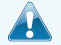 Preguntas importantesRespuestasPor qué es importante:¿Cuánto es el deducible total?$¿Hay servicios cubiertos antes de alcanzar su deducible?¿Hay otros deducibles para servicios específicos?$¿Cuánto es el límite de gastos de bolsillo para este plan?$¿Qué es lo que no está incluido en el límite de gastos de bolsillo?¿Pagará menos si acude a un proveedor dentro de la red?¿Necesita una derivación para atenderse con un especialista?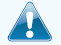 Todos los copagos y el coseguro que se muestran en este cuadro se aplican después de alcanzar su deducible, si se aplica uno.Circunstancia médica comúnServicios que podría necesitarLo que usted pagaráLo que usted pagaráLimitaciones, excepciones y otra información importanteCircunstancia médica comúnServicios que podría necesitarProveedor dentro de la red(Usted pagará el mínimo)Proveedor fuera de la red(Usted pagará el máximo)Limitaciones, excepciones y otra información importanteSi acude al consultorio o clínica del proveedorConsulta con su médico de atención primaria para tratar una afección o lesiónSi acude al consultorio o clínica del proveedorConsulta con un especialistaSi acude al consultorio o clínica del proveedorAtención preventiva/ evaluación/vacunasSi se realiza un examenExámenes de diagnóstico (radiografías, análisis de sangre)Si se realiza un examenDiagnóstico por imágenes (tomografía computarizada/ tomografía por emisión de positrones, imágenes por resonancia magnética)Si necesita un medicamento para tratar su enfermedad o condición médica.Hay más información disponible sobre la cobertura de medicamentos con receta médica en www.[insert].comMedicamentos genéricosSi necesita un medicamento para tratar su enfermedad o condición médica.Hay más información disponible sobre la cobertura de medicamentos con receta médica en www.[insert].comMedicamentos de marca preferidosSi necesita un medicamento para tratar su enfermedad o condición médica.Hay más información disponible sobre la cobertura de medicamentos con receta médica en www.[insert].comMedicamentos de marca no preferidosSi necesita un medicamento para tratar su enfermedad o condición médica.Hay más información disponible sobre la cobertura de medicamentos con receta médica en www.[insert].comMedicamentos de especialidadSi le hacen una cirugía ambulatoria Tarifa del centro 
(p. ej., centro de cirugía ambulatoria)Si le hacen una cirugía ambulatoria Tarifas del médico/cirujanoSi necesita atención médica inmediataAtención en la Sala de EmergenciasSi necesita atención médica inmediataTransporte médico de emergenciaSi necesita atención médica inmediataAtención de urgenciaSi necesita hospitalizaciónTarifa del centro (p. ej., habitación del hospital)Si necesita hospitalizaciónTarifas del médico/cirujanoSi necesita servicios de salud mental, salud conductual o de abuso de sustanciasServicios para pacientes ambulatoriosSi necesita servicios de salud mental, salud conductual o de abuso de sustanciasServicios para pacientes hospitalizadosSi está embarazadaVisitas al consultorioSi está embarazadaServicios profesionales para el nacimiento y el partoSi está embarazadaServicios hospitalarios para el nacimiento y el partoSi necesita servicios de recuperación o tiene otras necesidades especiales de saludAtención médica en el hogarSi necesita servicios de recuperación o tiene otras necesidades especiales de saludServicios de rehabilitaciónSi necesita servicios de recuperación o tiene otras necesidades especiales de saludServicios de habilitaciónSi necesita servicios de recuperación o tiene otras necesidades especiales de saludAtención de enfermería especializadaSi necesita servicios de recuperación o tiene otras necesidades especiales de saludEquipo médico duraderoSi necesita servicios de recuperación o tiene otras necesidades especiales de saludServicios en un programa de cuidados paliativosSi su hijo necesita servicios dentales o de la vistaExamen de la vista para niñosSi su hijo necesita servicios dentales o de la vistaAnteojos para niñosSi su hijo necesita servicios dentales o de la vistaControl dental para niñosServicios que su Plan, por lo general, NO cubre (consulte la póliza o documento del plan para obtener más información y una lista de otros servicios excluidos).Servicios que su Plan, por lo general, NO cubre (consulte la póliza o documento del plan para obtener más información y una lista de otros servicios excluidos).Servicios que su Plan, por lo general, NO cubre (consulte la póliza o documento del plan para obtener más información y una lista de otros servicios excluidos).Otros servicios cubiertos (es posible que se apliquen limitaciones a estos servicios. Esta no es una lista completa. Consulte el documento del plan).Otros servicios cubiertos (es posible que se apliquen limitaciones a estos servicios. Esta no es una lista completa. Consulte el documento del plan).Otros servicios cubiertos (es posible que se apliquen limitaciones a estos servicios. Esta no es una lista completa. Consulte el documento del plan).Para ver ejemplos de cómo este plan podría cubrir los costos de una situación médica de ejemplo, consulte la siguiente sección.Esta no es una herramienta de cálculo de costos. Los tratamientos que se muestran son solo ejemplos de cómo puede este plan cubrir la atención médica. Sus costos reales pueden variar según el tratamiento real que reciba, los precios que sus proveedores cobren y muchos otros factores. Fíjese en las cantidades de costo compartido (deducibles, copagos y coseguro) y en los servicios excluidos por el plan. Use esta información para comparar la parte de los costos que podría pagar con los distintos planes médicos. Tenga presente que estos ejemplos de cobertura se basan solo en una cobertura individual.Costo total del ejemplo$12,700En este ejemplo, Peg pagaría:Costos compartidosCostos compartidosDeducibles$Copagos$Coseguro$Lo que no está cubiertoLo que no está cubiertoLímites o exclusiones$El total que Peg pagaría es$Costo total del ejemplo$5,600En este ejemplo, Joe pagaría:Costos compartidosCostos compartidosDeducibles$Copagos$Coseguro$Lo que no está cubiertoLo que no está cubiertoLímites o exclusiones$El total que Joe pagaría es$Costo total del ejemplo$2,800En este ejemplo, Mia pagaría:Costos compartidosCostos compartidosDeducibles$Copagos$Coseguro$Lo que no está cubiertoLo que no está cubiertoLímites o exclusiones$El total que Mia pagaría es$